                 STUDY OF THE U.S. INSTITUTES (SUSI)                        SCHOLAR NOMINATION FORM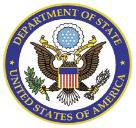 Title of Institute You are Applying For:Your Full Name: Name should match his/her passport and should be presented in the following order: Prefix (Dr., Mr., Mrs., Ms., Miss), Last Name(s), First Name, Middle Name.Gender:MaleFemaleDate of Birth (please spell out Month, Day, Year):Birth City:Birth Country:Country of Citizenship: Country of Residence:Medical, Physical, Dietary or other Personal Considerations: 
Please describe any pre-existing medical conditions, including any prescription medication the candidate maybe taking, or any other dietary or personal considerations.  This will not affect candidate selection, but will enable the host institution to make any necessary accommodations.Candidate Contact Information: Current Position, Title, Institution Name, and Country.
For "Position Type," please select one from among the following:Senior University Official (President, Provost),Government Minister, Senior Executive, etc.University Dean, Government Advisor, Vice President, Junior ExecutiveSenior Professor, Department Chair, Director, Editor, Officer, etc.Associate Professor, Senior Researcher/Think-Tank Fellow, Senior staff, etc.Assistant Professor, Assistant Editor, Coordinator, mid-level Staff Researcher/ Think-Tank fellow, etc.Lecturer, Teacher, ConsultantTeaching Assistant , instructorOther	Work Experience, including previous positions and titles, and the approximate dates of employment:Education, and Academic and Professional Training, including degree earned and fields of specialization.  Degrees listed should reflect the closest U.S. equivalent.Additional Professional Training:Active Professional Memberships.  Please select from among the following position types to describe the level of the candidate's involvement with the organizations listed:Publications Related to Institute Theme: Publications should include the publication year, type of publication, title, and publisher.  All foreign titles should be translated into English. (Maximum 10 publications.) To identify the publication type, please choose from among the following options: 1) Book; 2) Edited volume (as primary or co-editor);   3) Book chapter; 4) Journal article; 5) Newspaper/online article; or, 6) Conference/ University/ Government working paper.Previous Experience in the United States: Please list all trips the candidate has made to the United States and include approximate dates and the reason for travel.Family Residing in the United States: Please list any immediate family members who currently are residing in the United States,  including city and state:Evidence of English Fluency (e.g. personal interview, test score, etc.):Professional Responsibilities: Discuss in a paragraph professional responsibilities in greater detail, including research interests, administrative responsibilities, etc. Current Courses Taught- Should include the course title, level of student (Ph.D., M.A., Undergraduate, High School), number of hours per semester, number of students, and the estimated percent of U.S. studies content.
Current Student Advising- Should include the number of students advised who are studying U.S. related topics, level of students (Ph.D., M.A., Undergraduate, High School), and the number of advising hours.

Other Potential Outcomes- Please select all of the likely potential outcomes  that might result from the candidate's participation in this institute: Update Existing Course; Create New Course; Create New Degree Program; University Curriculum Redesign; National Curriculum Redesign; New Research Project; New Publication; Professional Promotion; Government or Ministry Policy; New Professional Organization; New Institutional Linkages; Raise Institutional Profile.		Personal Essay (Limit 250 words):Please discuss why you are interested in this particular institute, what you expect to gain from it, and what you will contribute to it. Statement should also address how you will leverage the experience to achieve “other potential outcomes” checked in the above section. In addition, the essay should describe your capacity to amplify the impact of the program beyond your research and knowledge.Prefix:Last Name:First Name:Middle Name:Address:No P.O. Box:City:Home State or Province (if applicable):Postal code (if applicable):Home  Country Name:Email:Phone:Emergency Contact Name & Relationship:Emergency Contact Phone:Emergency Contact Email:Title:Institution Name:Institution Country:FromToTitle/Institution                                                   (please specify if position is part-time)Degree EarnedYear EarnedSpecialization/InstitutionPresident, Board Chairperson, Director:Board Member:Editorial Staff, Officer:Contributing Member:Member:PurposeFromToDescription